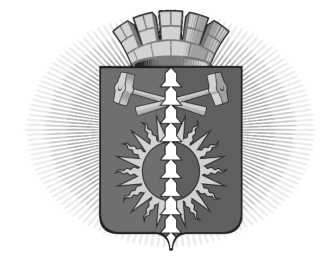 АДМИНИСТРАЦИЯ  ГОРОДСКОГО ОКРУГА ВЕРХНИЙ ТАГИЛПОСТАНОВЛЕНИЕО разрешении на использование земель, расположенных на территории городского округа Верхний Тагил            Рассмотрев обращение от 14.02.2024 года № 1117 Малюгина Р.В., действующий на основании доверенности от  29.12.2023 г. № 147-01/2024 от имени Акционерного общества «ГАЗЭКС»6 г.ющей по доверенности от 21., в соответствии со статьями 39.33, 39.36 Земельного кодекса Российской Федерации, статьей 3.3 Федерального закона от 25 октября 2001 года № 137-ФЗ «О введении в действие Земельного кодекса Российской Федерации», Постановлением Правительства Российской Федерации от 03 декабря 2014 года № 1300 «Об утверждении перечня видов объектов, размещение которых может осуществляться на землях или земельных участках, находящихся в государственной или муниципальной собственности, без предоставления земельных участков или установления сервитутов», Постановлением Правительства Свердловской области от 18 мая 2023 года № 335-ПП «Об утверждении Положения о порядке и условиях размещения объектов, виды которых устанавливаются Правительством Российской Федерации, на землях или земельных участках, находящихся в государственной или муниципальной собственности, без предоставления земельных участков и установления сервитутов, публичных сервитутов и признании утратившим силу Постановления Правительства Свердловской области от 26.08.2021 № 543-ПП «Об утверждении Положения о порядке и условиях размещения объектов, виды которых устанавливаются Правительством Российской Федерации, на землях или земельных участках, находящихся в государственной или муниципальной собственности, без предоставления земельных участков и установления сервитутов, публичных сервитутов», руководствуясь Уставом городского округа Верхний Тагил, Администрация городского округа Верхний Тагил        ПОСТАНОВЛЯЕТ:1.  Разрешить акционерному обществу «ГАЗЭКС» (ОГРН 1036600620440) использовать следующие земельные участки:1.1 с кадастровым номером 66:37:0202026:62 площадью 210 кв.м., по адресу: обл. Свердловская, г. Верхний Тагил, в квартале ограниченном проездом с южной стороны и улицами: Октябрьская, Нахимова, Советская, участок 1;1.2 с кадастровым номером 66:37:0202026:60 площадью 255 кв.м., по адресу: обл. Свердловская, г. Верхний Тагил, в квартале ограниченном улицами: Ленина, Советская, Нахимова, Октябрьская: участок 1;1.3 с кадастровым номером 66:37:0202029:32 площадью 67 кв.м., по адресу: обл. Свердловская, г. Верхний Тагил, в квартале ограниченном берегом Верхнетагильского пруда и улицами: Спорта, Нахимова, участок 2;1.4 с кадастровым номером 66:37:0202025:72 площадью 282 кв.м., по адресу: обл. Свердловская, г. Верхний Тагил, в квартале ограниченном проездом с южной стороны и улицами: Октябрьская, Нахимова, Карла Маркса;1.5 с кадастровым номером 66:37:0202029:34 площадью 71 кв.м., по адресу: обл. Свердловская, г. Верхний Тагил, в квартале ограниченном проездом с южной стороны, с востока берегом Верхнетагильского пруда и улицами: Ленина, Спорта, участок 2;1.6 с кадастровым номером 66:37:0202028:51 площадью 227 кв.м., по адресу: обл. Свердловская, г. Верхний Тагил, в квартале ограниченном проездом с южной стороны и улицами: 1 Мая, Ленина, Спорта;1.7 с кадастровым номером 66:37:0202027:81 площадью 121 кв.м., по адресу: обл. Свердловская, г. Верхний Тагил, в квартале ограниченном проездом с южной стороны и улицами: Советская, Нахимова, 1 Мая, участок 1;1.8 с кадастровым номером 66:37:0202028:49 площадью 163 кв.м., по адресу: обл. Свердловская, г. Верхний Тагил, в квартале ограниченном проездом с северной стороны и улицами: 1 Мая, Нахимова, Спорта, участок 1;1.9 с кадастровым номером 66:37:0202027:79 площадью 117 кв.м., по адресу: обл. Свердловская, г. Верхний Тагил, в квартале ограниченном проездом с северной стороны и улицами: Советская, Нахимова, 1 Мая, участок 1;1.10 с кадастровым номером 66:37:0202028:53 площадью 187 кв.м., по адресу: обл. Свердловская, г. Верхний Тагил, в квартале ограниченном проездами с южной и северной стороны и улицами: 1 Мая, Спорта;1.11 с кадастровым номером 66:37:0202027:80 площадью 135 кв.м., по адресу: обл. Свердловская, г. Верхний Тагил, в квартале ограниченном проездом с северной стороны и улицами: Советская, Нахимова, 1 Мая, участок 2;1.12 с кадастровым номером 66:37:0202026:63 площадью 154 кв.м., по адресу: обл. Свердловская, г. Верхний Тагил, в квартале ограниченном проездом с южной стороны и улицами: Октябрьская, Нахимова, Советская, участок 2;1.13 с кадастровым номером 66:37:0202026:64 площадью 110 кв.м., по адресу: обл. Свердловская, г. Верхний Тагил, в квартале ограниченном проездами с южной и северной стороны и улицами: Октябрьская, Советская;1.14 с кадастровым номером 66:37:0202026:61 площадью 212 кв.м., по адресу: обл. Свердловская, г. Верхний Тагил, в квартале ограниченном улицами: Ленина, Советская, Нахимова, Октябрьская: участок 2;1.15 с кадастровым номером 66:37:0202027:85 площадью 303 кв.м., по адресу: обл. Свердловская, г. Верхний Тагил, в квартале ограниченном проездом с южной стороны и улицами: Советская, Ленина, 1 Мая, участок 2;1.16 с кадастровым номером 66:37:0202028:48 площадью 277 кв.м., по адресу: обл. Свердловская, г. Верхний Тагил, в квартале ограниченном проездом с южной стороны и улицами: 1 Мая, Нахимова, Спорта;1.17 с кадастровым номером 66:37:0202029:35 площадью 199 кв.м., по адресу: обл. Свердловская, г. Верхний Тагил, в квартале ограниченном проездом с северной стороны, с востока берегом Верхнетагильского пруда и улицами: Спорта, Нахимова;1.18 с кадастровым номером 66:37:0202027:86 площадью 578 кв.м., по адресу: обл. Свердловская, г. Верхний Тагил, в квартале ограниченном проездами с южной и северной стороны и улицами: Советская, 1 Мая;1.19 с кадастровым номером 66:37:0202027:87 площадью 478 кв.м., по адресу: обл. Свердловская, г. Верхний Тагил, в квартале ограниченном проездом с северной стороны, с юга берегом Верхнетагильского пруда и улицами: Советская, 1 Мая;1.20 с кадастровым номером 66:37:0202025:69 площадью 60 кв.м., по адресу: обл. Свердловская, г. Верхний Тагил, в квартале ограниченном проездом с северной стороны, с юга берегом Верхнетагильского пруда и улицами: Карла Маркса, Октябрьская, участок 2, для строительства линейного объекта: «Газораспределительные сети для обеспечения сетевым природным газом жилых домов по ул. Спорта, ул. 1 Мая, ул. Советская, ул. Октябрьская, ул. К.Маркса, ул. Нахимова, ул. Фрунзе, г. Верхний Тагил», сроком на 1 год 11 месяцев, в соответствии с прилагаемой схемой границ предполагаемых к использованию земельных участков.       2. АО «ГАЗЭКС» соблюдать следующие условия и требования:2.1. Не допускается размещение объектов, не предусмотренных пунктом 1 настоящего постановления;2.2. Не допускается передача права на размещение объектов, указанных в пункте 1 настоящего постановления;2.3. До начала работ по размещению объектов АО «ГАЗЭКС» обязано обратиться в уполномоченный орган для выдачи разрешения на производство земляных работ в порядке и случаях, установленных законодательством Российской Федерации;2.4. В случае если использование земельных участков привело к порче или уничтожению плодородного слоя почвы, выполнить требования, предусмотренные статьей 39.35 Земельного Кодекса Российской Федерации;2.5. Разрешение на использование земельных участков, указанных в пункте 1 настоящего постановления, не является основанием для вырубки, пересадки или любого другого повреждения или уничтожения деревьев или кустарников, повреждения или уничтожения элементов благоустройства, добычи общераспространенных ископаемых;2.6. Разрешение на использование земельных участков, указанных в пункте 1 настоящего постановления, не является основанием для воспрепятствования свободному доступу неограниченного круга лиц к территориям общего пользования, а также осуществлению работ по содержанию территорий общего пользования, за исключением периода осуществления земляных работ в связи с размещением объекта;2.7. Место размещения объектов, указанных в пункте 1 настоящего постановления, должно соответствовать требованиям законодательства Российской Федерации о градостроительной деятельности, в том числе техническим регламентам, строительным нормам и правилам, правилам землепользования и застройки муниципального образования, утвержденной документации по планировке территории муниципального образования, правилам благоустройства территории городского округа Верхний Тагил.3. При выявлении нарушений условий и требований, указанных в пункте 2 настоящего постановления, Администрация уведомляет АО «ГАЗЭКС» о необходимости устранения таких нарушений в течении 10 рабочих дней со дня получения данного уведомления, а также о прекращении действия разрешения в одностороннем порядке в случае невыполнения требований такого уведомления.4. Разрешения на использование земельных участков, указанных в пункте 1 настоящего постановления, может быть прекращено по следующим основаниям:4.1. По истечении срока, на который оно выдано, либо со дня принятия уполномоченным органом решения о прекращении действия разрешения в одностороннем порядке, либо по заявлению АО «ГАЗЭКС» о досрочном прекращении действия разрешения. В случае прекращения действия разрешения АО «ГАЗЭКС» имеет право на заключение соглашения о сервитуте в порядке, установленном Земельным кодексом Российской Федерации.4.2. В связи с принятием решения о предоставлении земельных участков, в отношении которых ранее выдано разрешение, либо заключением договора купли-продажи, договора аренды таких земельных участков, договора безвозмездного пользования такими земельными участками или соглашения о перераспределении земель и (или) таких земельных участков  Администрация в одностороннем порядке принимает решение о прекращении действия разрешения и уведомляет о принятии такого решения АО «ГАЗЭКС» в течении 10 рабочих дней со дня принятия указанного решения;4.3. В случае не выполнения АО «ГАЗЭКС» в установленный срок требований Администрации о необходимости устранения допущенных нарушений, условий и требований, указанных в пункте 2 настоящего постановления, Администрация принимает решение о прекращении действия разрешения в одностороннем порядке и в течение 10 рабочих дней уведомляет о таком решении АО «ГАЗЭКС».5. В течение 15 рабочих дней со дня получения уведомления Администрации о прекращении разрешения в связи с истечением срока действия, на который оно выдано, о прекращении действия разрешения в одностороннем порядке, либо досрочном прекращении действия разрешения АО «ГАЗЭКС» обязано освободить земльные участки, указанные в пункте 1 настоящего постановления, в том числе путем демонтажа или сноса объекта.        7.  Контроль за исполнением настоящего постановления возложить на 
заместителя Главы городского округа Верхний Тагил по жилищно-коммунальному и городскому хозяйству Н.А. Кропотухину.    8.  Настоящее постановление опубликовать на официальном сайте городского округа Верхний Тагил в сети Интернет (www.go-vtagil.ru).Глава городского округаВерхний Тагил                               подпись                               В.Г. Кириченко   От 14.02.2024№ 123г. Верхний Тагилг. Верхний Тагилг. Верхний Тагил